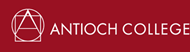 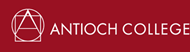 Institutional Review Board
Request for Exempt Status…continuedFor IRB use only:Submission status: ___________________________________________________________________________Date of approval (if approved):_________________________________________________________________IRB approval #: _____________________________________________________________________________Name of Principal Investigator: Title of Study:How are the subjects at no more than minimal risk?How will informed consent be obtained?  (Include copy of informed consent form or implied consent letter for surveys).How will assent be obtained when minors or other vulnerable populations are used?How will confidentiality be maintained?Select the type of research that applies to your study and provide a brief explanation below*.  	Research conducted in established or commonly accepted educational settings, involving normal educational practices, such as (i) research on regular and special education instructional strategies, or (ii) research on the effectiveness of or the comparison among instructional techniques, curricula, or classroom management methods. This type of research is an area of exemption that may apply to minors, whereby the researcher is the minor's teacher, instructor, therapist, etc.  	Research involving the use of educational tests (cognitive, diagnostic, aptitude, achievement), survey procedures, interview procedures or observation of public behavior, unless: (i) information obtained is recorded in such a manner that human subjects can be identified, directly or through identifies linked to the subjects; and (ii) any disclosure of the human subjects' responses outside the research could reasonably place the subjects at risk of criminal or civil liability or be damaging to the subjects' financial standing, employability, or reputation.  	Research involving the use of educational tests (cognitive, diagnostic, aptitude, achievement), survey procedures, interview procedures or observation of public behavior that is not exempt under paragraph 2 of this section, if (i) the human subjects are elected or appointed public officials or candidates for public office; or (ii) federal statute(s)require(s) without exception that the confidentiality of the personally identifiable information will be maintained throughout the research and thereafter.  	Research involving the collection or study of existing data, documents, records, pathological specimens or diagnostic specimens, if these sources are publicly available or if the information is recorded by the investigator in such a manner that subjects cannot be identified, directly or through identifiers linked to the subjects. This type of research is an area of exemption that may apply to minors.  	Research and demonstration projects which are conducted by or subject to the approval of federal department or agency heads, and which are designed to study, evaluate, or otherwise examine: (i) public benefits or services programs; (ii) procedures for obtaining benefits or services under those programs; (iii) possible changes in or alternatives to those programs or procedures; or (iv) possible changes in methods or levels of payment for benefits or services under those programs.  	Taste and food quality evaluation and consumer acceptance studies, (1) if wholesome foods without additives are consumed or (ii) if a food is consumed that contains a food ingredient at or below the level and for a use found to be safe, or agricultural chemical or environment contaminant at or below the level found to be safe, by the Food and Drug Administration or approved by the Environmental Protection Agency or the Food Safety and Inspection Service of the U.S. Department of Agriculture.Brief explanation of how your selection above applies to your research: